Systematiskt kvalitetsarbete för förskolechefen, pedagogiska gruppen och arbetslaget över verksamheten. 	
på Smörblommans Förskola                                                                                                                                       17-08-01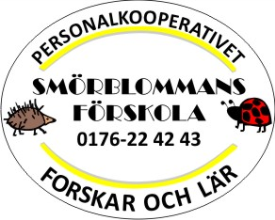 
Skollagen:
2010:800
Läroplanen:
Lpfö-98
SKOLFS 2010:35
(SKOLFS 1998:16)
Allmänna råd:
SKOLFS 2013:179
(SKOLFS 2005:10)
* Analys:
Negativt - varför blev det så?
Hade vi kunna gjort annorlunda?
Hur kan vi utveckla nu?
Positivt – varför blev det så?
Hur går vi vidare?
Vad kan vi utveckla mera?
	                